 «Виды заданий направленные на развитие навыка смыслового чтения на уроках биологии 5 класс»Учитель химии МБОУ «Таборская ООШ»Калашникова Мария ГригорьевнаАннотацияДанная разработка направлена на развитие навыка смыслового чтения на уроках биологии у обучающихся 5 класса. В соответствии с ФГОС второго поколения модуль «Смысловое чтения» для обучающихся 5 класса включает умения:1. Смысловое свертывание.Умение составлять вопросный план к прочитанному научно - познавательному тексту объемом 150-200 слов, 5 класс.Умение составлять сложный план научно-популярного текста, 5 класс2. Интерпретация и преобразование.Умение находить в двух текстах доводы-суждения в подтверждение предложенного мнения, 5 класс.Умение составлять письменную аннотацию к статье с использованием речевого клише, 5 класс.Данные задания способствуют совершенствованию и дальнейшему формированию навыка. Задания разноуровневые, ориентированы на индивидуальные особенности обучающихся(темп чтения и письма). Прием «Дополни определение» Тема «Строение клетки.»Объект оценивания: преобразованная текстовая информация с учетом дальнейшего ее использования.Техническое задание обучающимся 1уровня.Прочитайте предложенный текст. Найдите в тексте новые для вас слова/ определения.Дополните их основными признаками предложенными в тексте.Задание выполняется самостоятельно. Время на выполнение задания – 7  минут.Уровень I Текст «Клетка и ее части»Каждая клетка имеет три обязательные части: клеточную мембрану, цитоплазму и генетический аппарат (рис. 14).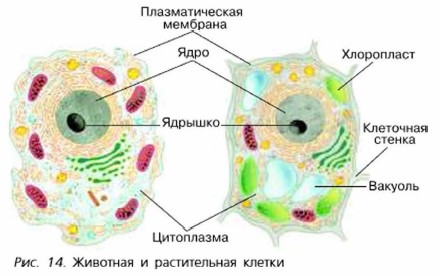 Клеточная мембрана не только ограничивает внутреннее содержимое клетки, но и защищает его от неблагоприятных влияний окружающей среды, поддерживает определённую форму клеток. Через мембрану происходит обмен веществ между содержимым клетки и внешней средой.Клетки растений, кроме мембраны, имеют, как правило, ещё и клеточную стенку (оболочку). Она является наружным скелетом клетки и определяет её форму. Цитоплазма — полужидкое содержимое клетки. В ней находятся различные тельца, которые выполняют различные функции. Цитоплазма объединяет все клеточные структуры и обеспечивает их взаимодействие.В клетках растений находятся вакуоли. Это резервуары содержащие клеточный сок — запасные питательные вещества и ненужные продукты жизнидеятельности растения. Ядро — важнейшая часть клетки, окружённая мембраной. В ядре расположены носители наследственной информации о клетке и организме в целом . Уровень II-IIIТехническое задание обучающимся 2 уровня.Прочитайте  текст учебника . §5 стр.19-21( Пономарева И.Н. Биология 5 класс: учебник для учащихся общеобразовательных организаций/ И.Н. Пономарева, И.В. Николаев, О.А. Корнилова; под ред. И.Н. Пономаревой. – М.: Вентана – Граф, 2015. – 128 с. ) Найдите в тексте новые дня вас слова/ определения.Дополните их основными признаками предложенными в тексте.Задание выполняется самостоятельно. Время на выполнение задания – 7  минут.Критерии оценивания Максимальное количество баллов для оценки первого объекта – 12.Прием Составление вопросного плана.Тема «Химический состав клетки»Объект оценивания: Вопросный план к прочитанному тексту объемом 150-200 слов.Техническое задание обучающимся1.Прочитайте предложенный текст.2. Составьте вопросный план к нему.Вопросный план должен отражать последовательность и логическую взаимосвязь главных событий текста; пункты плана должны быть сформулированы в виде вопросов. Восстановленный текст должен содержать не менее 70 % объема исходного текста, должны быть сохранены все микротемы и основные мысли. Задание вынесено на домашнее выполнение. Уровень I -IIIКлеткой называют элементарную единицу строения живых организмов. Известно, что клетки обладают всеми свойствами живого: они дышат, питаются, размножаются, приспосабливаются к новым условиям, даже умирают. В составе клеток есть органические и неорганические вещества. Наибольшая часть  "неорганических веществ клетки" отводится воде - она составляет 40-98% от всего объема клетки. Вода обеспечивает упругость клетки, быстроту проходящих в ней химических реакций, перемещение поступивших веществ по клетке и их вывод. Кроме того, в воде растворяются многие вещества, она может участвовать в химических реакциях и именно на воде лежит ответственность за терморегуляцию всего организма, так как вода обладает неплохой теплопроводностью.Но одни только неорганические вещества клетки не смогли бы сделать ее полноценной и живой. Органические вещества важны не менее, чем они. К органическим веществам относятся углеводы, жиры, белки.Углеводы являются основным источником энергии для клетки и организма, а так же склеивают соединительную ткань и защищают клетки от неблагоприятного внешнего воздействия.Жиры являются запасным источником энергии для организма.  Белки выполняют множество важных функций в организме, такие как газообмен и др.Критерии оценивания вопросного планаМаксимальное количество баллов для оценки первого объекта – 12.Прием Восстановление текста по вопросному плануОбъект оценивания: Восстановленный по вопросному плану текст.Техническое задание учащимся  Уровень III.  Изложите  текст, опираясь на вопросный план составленный вами дома.  Прокомментируйте позицию автора по данной теме.         Изложите свое мнение по прочитанному тексту.Вопросный план:Что является элементарной единицей строения организма?Какими свойствами живого обладает клетка?Какие вещества входят в состав клетки?Какого неорганического вещества больше в клетке?Какие функции выполняет вода?Какие органические вещества находятся в клетке?Каковы функции органических веществ в клетке? Восстановленный текст должен содержать не менее 70% объема исходного текста, должны быть сохранены все микротемы и основные мысли. Кроме того, необходимо соблюдение логики (последовательности) изложения и отсутствие фактических и речевых ошибок. Задание выполняется самостоятельно. Время на выполнение задания – 20  минут.Критерии оценивания воспроизведенного текстаМаксимальное количество баллов для оценки второго объекта – 8.Максимальное количество баллов в элементе – 20.Линия «Смысловое свертывание».                                             Прием «Кластер»Умение целенаправленно читать текст, преобразовывать текстовую информацию с учетом цели дальнейшего использования.Техническое задание обучающимсяПрочитайте  текст учебника . §6 стр.25-27( Пономарева И.Н. Биология 5 класс: учебник для учащихся общеобразовательных организаций/ И.Н. Пономарева, И.В. Николаев, О.А. Корнилова; под ред. И.Н. Пономаревой. – М.: Вентана – Граф, 2015. – 128 с. ) Составьте кластер по теме «Вещества клетки».Задание выполняется самостоятельно. Время на выполнение задания – 5-7  минут.Критерии оценивания Максимальное количество баллов для оценки первого объекта – 12.Прием Составление вопросного плана.Объект оценивания: Вопросный план к прочитанному тексту объемом 150-200 слов.Техническое задание учащимсяПрочитайте предложенный текст В.И. АБРАМОВ «Бактерии» Составьте вопросный план к данному тексту . Задание выполняется самостоятельно. Время на выполнение задания – 15  минут.Вопросный план должен отражать последовательность и логическую взаимосвязь главных событий текста; пункты плана должны быть сформулированы в виде вопросов. Восстановленный текст должен содержать не менее 70 % объема исходного текста, должны быть сохранены все микротемы и основные мысли. В.И. АБРАМОВ, Заслуженный учитель России, Северодвинская городская гимназияБактерии (Общая характеристика) Уровень IВпервые бактерии были описаны в 1683 г. Антони ван Левенгуком. Изучение строения и жизнедеятельности микроорганизмов занимается наука – микробиология.Величина большинства бактерий колеблется от 0,2 до 1,3 мкм. Хотя каждая бактериальная клетка очень мала, тем не менее общая масса бактерий, обитающих на Земле, превышает массу всех других живых организмов вместе взятых. Сейчас известно около 3000 видов бактерий.На земном шаре нет мест, где бы они ни обитали. Так в 1 г пахотной земли содержится от 1 до 20 млрд бактерий, даже в 1 г льда Антарктиды можно найти до 100 бактерий. К концу первых суток в организме новорожденного ребенка живет 12 видов бактерий.Бактерии (Общая характеристика) Уровень IIВпервые бактерии были описаны в 1683 г. Антони ван Левенгуком. Изучение строения и жизнедеятельности микроорганизмов занимается наука – микробиология. Диаметр большинства бактериальных клеток равен 1 мкм (иногда 0,1 мкм), в длину некоторые бактерии достигают 10 мкм (редко 30 мкм). Хотя каждая бактериальная клетка очень мала, тем не менее общая масса бактерий, обитающих на Земле, превышает массу всех других живых организмов вместе взятых. Сейчас известно около 3000 видов бактерий.Трудно найти место на Земле, где не было бы мельчайших живых существ – бактерий. Их находили в струях гейзеров с температурой около 105°С , сверхсоленых озерах, например в знаменитом Мертвом море. Живые бактерии были обнаружены в вечной мерзлоте Арктики, где они пробыли 2-3 млн. лет. В океане, на глубине 11км; на высоте 41км в атмосфере; в недрах земной коры на глубине нескольких километров – везде находили бактерии.Так в 1 г пахотной земли содержится от 1 до 20 млрд бактерий, даже в 1 г льда Антарктиды можно найти до 100 бактерий. К концу первых суток в организме новорожденного ребенка живет 12 видов бактерий.Бактерии прекрасно себя чувствуют в воде, охлаждающей ядерные реакторы; остаются жизнеспособными, получив дозу радиации в 10 тыс. раз превышающую смертельную для человека. Они выдерживали двухнедельное пребывание в глубоком вакууме; не погибали и в открытом космосе, помещенные туда на 18 часов, под смертоносным воздействием солнечной радиации.Критерии оценивания вопросного планаМаксимальное количество баллов для оценки первого объекта – 12.Объект оценивания: Восстановленный по вопросному плану текст.Техническое задание учащимся Напишите текст, опираясь на вопросный план текста, составленный вами ранее.  Текст учебника . §9 стр.41-42( Пономарева И.Н. Биология 5 класс: учебник для учащихся общеобразовательных организаций/ И.Н. Пономарева, И.В. Николаев, О.А. Корнилова; под ред. И.Н. Пономаревой. – М.: Вентана – Граф, 2015. – 128 с. ) Время на выполнение задания – 20  минут.Вопросный план:Как называются бактерии способные образовывать органические вещества из неорганических?Как называется вещество содержащиеся в клетках бактерий-автотрофов, поглощающее энергию света?Как называется процесс, в результате которого из простых неорганических веществ бактерии создают сложные органические вещества, используя энергию солнечного света?Какие бактерии являются производителями органических веществ для других живых организмов и поставщиками кислорода в атмосферу Земли?Группа бактерий не имеющая хлорофилла, и потребляющая готовые органические вещества?Восстановленный текст должен содержать не менее 70% объема исходного текста, должны быть сохранены все микротемы и основные мысли. Кроме того, необходимо соблюдение логики (последовательности) изложения и отсутствие фактических и речевых ошибок. Задание выполняется самостоятельно. Критерии оценивания воспроизведенного текстаМаксимальное количество баллов для оценки второго объекта – 8.Максимальное количество баллов в элементе – 20.Прием «Соотнесение»:1) нахождение соответствия между вопросами, названиями, утверждениями, пунктами плана, картинками, знаками, схемами, диаграммами и частями текста (короткими текстами);2) нахождение соответствующих содержанию текста слов, выражений, предложений, картинок, схем и т. п.;3) соотнесение данных слов (выражений) со словами из текста (нахождение синонимов антонимов) Объект оценивания соотнесение, перенос письменного текста с изображением.Тема «Бактерии: строение и жизнедеятельность»Техническое задание учащимся.Внимательно прочитайте  текст учебника . §9 стр.39 -40( Пономарева И.Н. Биология 5 класс: учебник для учащихся общеобразовательных организаций/ И.Н. Пономарева, И.В. Николаев, О.А. Корнилова; под ред. И.Н. Пономаревой. – М.: Вентана – Граф, 2015. – 128 с. ) Сделайте соответственные подписи на рисунке опираясь на данный текст. Задание выполняется самостоятельно. Время на выполнение задания – 7 минут. Работа с текстом и картинкой« Форма бактерий достаточно разнообразна».Форма клеток этих микроорганизмов может быть очень разнообразной. В зависимости от внешнего вида (формы клеток) различают несколько групп бактерий: одиночные круглые клетки – это кокки, сложенные в цепочку – стрептококки, палочковидные бациллы, спиралевидные спириллы, в виде запятой вибрионы и др.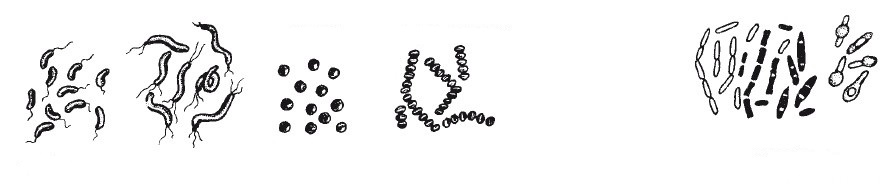 Тема «Строение бактериальной клетки».Техническое задание учащимся.Внимательно прочитайте  текст учебника . §9 стр.40-41 Строение бактериальной клетки.( Пономарева И.Н. Биология 5 класс: учебник для учащихся общеобразовательных организаций/ И.Н. Пономарева, И.В. Николаев, О.А. Корнилова; под ред. И.Н. Пономаревой. – М.: Вентана – Граф, 2015. – 128 с. ) Подпишите/сделайте соответственные подписи на рисунке опираясь на данный текст. Задание выполняется самостоятельно.Время на выполнение задания – 7 минут.Работа с текстом и картинкой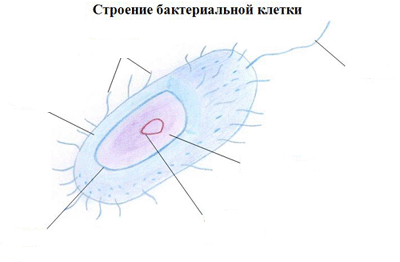 Линия «Интерпретация текста». Прием «множественного выбора»:1) выбор правильного ответа из предложенных вариантов;2) определение вариантов утверждений, соответствующих не соответствующих содержанию текста не имеющих отношения к тексту;3) установление истинности/ложности информации по отношению к содержанию текста.Умение находить в текстах доводы-суждения в подтверждение предложенного мнения (5 класс)Тезаурус.Довод – мысль, суждение, приводимые в доказательство чего-либо, аргумент.Довод-суждение – это довод без факта.Объект оценивания Письменный текст, в котором указано мнение, предложенное педагогом, и доводы, подтверждающие или опровергающие его. Тема «Бактерии»Техническое задание учащимся.Внимательно прочитайте текста учебника . §9 стр.41-42.( Пономарева И.Н. Биология 5 класс: учебник для учащихся общеобразовательных организаций/ И.Н. Пономарева, И.В. Николаев, О.А. Корнилова; под ред. И.Н. Пономаревой. – М.: Вентана – Граф, 2015. – 128 с. Прочитайте предложенные суждения.  Приведите доводы из текста подтверждающие или опровергающие предложенное мнение. Запишите доводы  из текста, каждый довод – одно  предложение, с новой строки. Задание выполняется самостоятельно. Время на выполнение задания –7 минут.Суждение 1. Бактерии являются прокариотами потому что у них нет наследственного вещества.Пример ответа: (Опровержение предложенного мнения) Бактерии являются прокариотами,  так как у них нет оформленного ядра, наследственное вещество не отделено от цитоплазмы, а прикреплено к клеточной мембране.Суждение 2. Эукариотами являются растения, грибы, животные в том числе человек, т.к. у них есть оформленное ядро.Пример ответа: (Подтверждение предложенного мнения) Растения, грибы и животные, в том числе человек, являются эукариотами, так как у есть оформленное ядро с ядерной оболочкой.КритерииЗадание, направленное на выявление динамики развития навыка смыслового чтения у  обучающихся 5 класса на уроках биологии.Урок обобщение и систематизация знаний по теме «Строение клетки»Техническое заданиеПрочитайте текст.«Мир клетки»Тело каждого животного и растения слагается из клеток, различных по внешнему виду, что связано с их функциями.  Клетка является элементарной единицей строения и жизнедеятельности всех организмов. Обладает собственным обменом веществ, способна к самостоятельному существованию, самовоспроизведению. Организм, состоящий из одной клетки, называется одноклеточным. Раздел биологии, занимающийся изучением строения и жизнедеятельности клеток, называется цитологией. Несмотря на многообразие форм, организация клеток всех живых организмов подчинена единым структурным принципам. Содержимое клетки отделено от окружающей среды наружной мембраной, у растений  она покрыта клеточной стенкой, придающей форму клетки. В отличае от других клеток, клетки растений содержат зерна зеленого цвета – хлоропласты. Внутри клетка заполнена цитоплазмой, в которой расположены различные органоиды, а также генетический материал, который сосредоточен в ядре. Каждый из органоидов  клетки выполняет свою особую функцию, а в совокупности все они определяют жизнедеятельность клетки в целом.Восстановите текст используя ранее прочитанный («Мир клетки»)Все живые организмы имеют клеточное строение. Каждую живую клетку покрывает __________, под ней находится вязкое полужидкое веществ _______. У большинства клеток в центре расположено _________. Отличие растительных клеток от других живых клеток заключается в том, что они содержат _______.Используя восстановленный текст подпишите органоиды обозначенные цифрами 1, 2, 3, 4, 5 Рис. 1.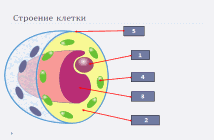 Рис.1.Время выполнения задания 15 минут.Объект оценивания: восстановленный текст, преобразованная текстовая информация. Критерии оценивания Максимальное количество баллов – 8.Библиографический списокДавыдов, В.В. Теория развивающего обучения. / В.В. Давыдов. – М. «Академия», 2004.Заир-Бек, С. И. Развитие критического мышления на уроке: пособие для учителей общеобразовательных учреждений / С.И. Заир-Бек. // М. «Просвещение». – 2011. – С . 28-31.Имакаев В. Р. Сборник научных и методических материалов. Мониторинг метапредметных результатов в основной школе. / В. Р. Имакаев. // Пермь. – 2014. – C.96-100.Козлов В.В. Фундаментальное ядро содержания общего образования. / В.В. Козлова, А.М.Кондакова // М. «Просвещение». – 2011.Лернер Г.И. Работа с учебными текстами на уроках биологии. /B. Г. Лернер. // «Биология в школе». – 2011, № 6. – С .28 – 34.Пономарева И.Н. Биология 5 класс: учебник для учащихся общеобразовательных организаций/ И.Н. Пономарева, И.В. Николаев, О.А. Корнилова; под ред. И.Н. Пономаревой. – М.: Вентана – Граф, 2015. – 128 с.Примерная основная образовательная программа образовательного учреждения. Основная школа / [сост. Е.С. Савинов . – М.: «Просвещение», 2011. – С. 34-36, 79-81.Рождественская Л., Логвина И. Формирование навыков функционального чтения. Пособие для учителя. http://umr. rcokoit.ru/dld/metodsupport/frrozhdest.pdf (дата обращения 15. 06. 2016)Федеральный Государственный образовательный стандарт основного общего образования (утвержден приказом Минобрнауки России от 17 декабря 2010 г. № 1897).Фисенко Т. И. Развитие навыков смыслового чтения при работе с различными текстами на уроках в 5–11 классах. http://www.kreativ-didaktika.ru (дата обращения 26.06.2016).Критерии ПараметрыПоказатели1.Количество найденных определенийВсе слова найдены41.Количество найденных определенийОдин определение не обозначено21.Количество найденных определенийБолее двух определений не найдено 02.Полнота выбранных признаков предложенных в текстеВсе признаки подобранны и обозначены  верно42.Полнота выбранных признаков предложенных в текстеНе все признаки обозначены верно03.Последовательность изложения содержания Изложение соответствует последовательности  текста43.Последовательность изложения содержания Нарушена  последовательность изложения , но смысл не потерян.23.Последовательность изложения содержания Нарушена последовательность изложения, смысл потерян.0Критерии ПараметрыПоказатели1.Формулирование пунктов плана в виде вопросовВсе пункты плана составлены в виде вопросов41.Формулирование пунктов плана в виде вопросовОдин пункт плана сформулирован в виде утвердительного предложения или тезис 21.Формулирование пунктов плана в виде вопросовБолее двух пунктов плана сформулированы в виде утвердительного предложения или тезиса02.Полнота составленного планаСовокупность пунктов плана охватывает главное содержание текста42.Полнота составленного планаСовокупность пунктов плана не охватывает всего содержания текста 03.Последовательность изложения содержания текста в планеВсе пункты плана соответствуют последовательности изложения текста43.Последовательность изложения содержания текста в плане1-2 пункта плана нарушают последовательность изложения текста23.Последовательность изложения содержания текста в планеБолее 2-х пунктов плана нарушают последовательность изложения текста0Критерии ПараметрыПоказатели1. Передача основной информации, содержащейся в каждом пункте планаВся основная информация, запрашиваемая в вопросах (пунктах плана), отражена в пересказанном тексте41. Передача основной информации, содержащейся в каждом пункте планаОсновная информация одного пункта плана упущена в восстановленном тексте21. Передача основной информации, содержащейся в каждом пункте планаОсновная информация двух и более пунктов плана упущена02. Последовательность изложения содержанияОтсутствует нарушение последовательности изложения42. Последовательность изложения содержанияИмеется одно нарушение последовательности22. Последовательность изложения содержанияИмеется несколько нарушений последовательности0Критерии ПараметрыПоказателиОпределение смысловых блоковВсе смысловые блоки определены верно4Определение смысловых блоковВ определении смысловых блоков допущена ошибка0Оформление смысловых блоков в определенном порядке «гроздь»Логика связи  не нарушена4Оформление смысловых блоков в определенном порядке «гроздь»Нарушены логические связи 0Воспроизведение текста  при работе с кластером Изложение соответствует последовательности  текста4Воспроизведение текста  при работе с кластером Нарушена  последовательность изложения , но смысл не потерян.2Воспроизведение текста  при работе с кластером Нарушена последовательность изложения, смысл потерян.0Критерии ПараметрыПоказатели1.Формулирование пунктов плана в виде вопросовВсе пункты плана составлены в виде вопросов41.Формулирование пунктов плана в виде вопросовОдин пункт плана сформулирован в виде утвердительного предложения или тезис 21.Формулирование пунктов плана в виде вопросовБолее двух пунктов плана сформулированы в виде утвердительного предложения или тезиса02.Полнота составленного планаСовокупность пунктов плана охватывает главное содержание текста42.Полнота составленного планаСовокупность пунктов плана не охватывает всего содержания текста 03.Последовательность изложения содержания текста в планеВсе пункты плана соответствуют последовательности изложения текста43.Последовательность изложения содержания текста в плане1-2 пункта плана нарушают последовательность изложения текста23.Последовательность изложения содержания текста в планеБолее 2-х пунктов плана нарушают последовательность изложения текста0Критерии ПараметрыПоказатели1. Передача основной информации, содержащейся в каждом пункте планаВся основная информация, запрашиваемая в вопросах (пунктах плана), отражена в пересказанном тексте41. Передача основной информации, содержащейся в каждом пункте планаОсновная информация одного пункта плана упущена в восстановленном текст21. Передача основной информации, содержащейся в каждом пункте планаОсновная информация двух и более пунктов плана упущена02. Последовательность изложения содержанияОтсутствует нарушение последовательности изложения42. Последовательность изложения содержанияИмеется одно нарушение последовательности22. Последовательность изложения содержанияИмеется несколько нарушений последовательности0Критерии ПараметрыПоказатели1.Соответствие доводов озвученной позицииВсе доводы соответствуют61.Соответствие доводов озвученной позицииОдин довод не соответствует41.Соответствие доводов озвученной позицииДва и более не соответствуют22.Количество доводов из приведенных текстовБолее 5 доводов72.Количество доводов из приведенных текстов2-5 доводов52.Количество доводов из приведенных текстовМенее 2 доводов33.Количество использованных текстов2 текста43.Количество использованных текстов1 текст23.Количество использованных текстовТексты не использованы04.Грамотность (в соответствии с нормами русского языка)Не более одной ошибки34.Грамотность (в соответствии с нормами русского языка)2-3 ошибки24.Грамотность (в соответствии с нормами русского языка)4-5 ошибок14.Грамотность (в соответствии с нормами русского языка)Более 5 ошибок0Критерии ПараметрыПоказателиВосстановленный текстТекст восстановлен полностью.4Восстановленный текстИмеется недочет, логика не нарушена .2Восстановленный текстТекст не восстановлен.0Преобразованная текстовая информацияИнформация преобразована полностью. 4Преобразованная текстовая информацияНаличие ошибок. 2-0